Name: ________________________________Index No. ___________ /_____Adm No.______    Candidate’s Signature _____________	    Date: _____________________________232/3PHYSICS PAPER 3(PRACTICAL)TIME: 2 ½ hoursKASSU JET EXAMINATIONKenya Certificate of Secondary EducationPHYSICS (PRACTICAL) Paper 3TIME: 2 ½ HOURSInstructionsWrite your name, index number and admission number in the spaces provided above.Sign and write the date of examination in the spaces provided above. Answer ALL questions in the spaces provided in the question paper.You are supposed to spend the first 15 minutes of the 2 ½ hrs allowed for this paper reading the whole paper carefully before commencing your work.Marks are given for a clear record of the observations actually made, their suitability, accuracy and the use made of them.Candidates are advised to record their observations as soon as they are made.Non-programmable silent electronic calculators and KNEC mathematical tables may be used except where stated otherwise.This paper consists of 7 printed pages.Candidates should check the question paper to ascertain that all the pages are printed as indicated and that no questions are missing.  For Examiner’s Use OnlyQuestion oneYou are provided with the following:2 new dry cells size DA cell holderA switchA millimeter of range 0 to 1 mAA capacitor labeled C8 connecting wires; at least four with crocodile clips on one endA stopwatchA carbon resistor labeled RProceed as followsConnect the circuit as shown in the figure 1below, where P and Q are crocodile clips.Close the switch SName the process which takes place when the switch S is closed                      ……………………………………………………………….                     (1 mark)Connect the crocodile clips P and Q. Observe and record the highest reading of the millimeter Io                      ……………………………………………………………….                       (1 mark)Open the switch S and at the same time start the stopwatch to measure the time taken for the current to decrease to four fifth the value of Io i.e. 4/5 Io.  Record your value in the table 1. Close the switch S for a second time and observe the deflection in the millimeter. (the pointer should rise back to the same initial value Io)Repeat part (b) for other values of current as shown in the table 1 below.	        (8 marks) Plot a graph of Current I (y – axis)(mA) against time t (s)			         (5 marks)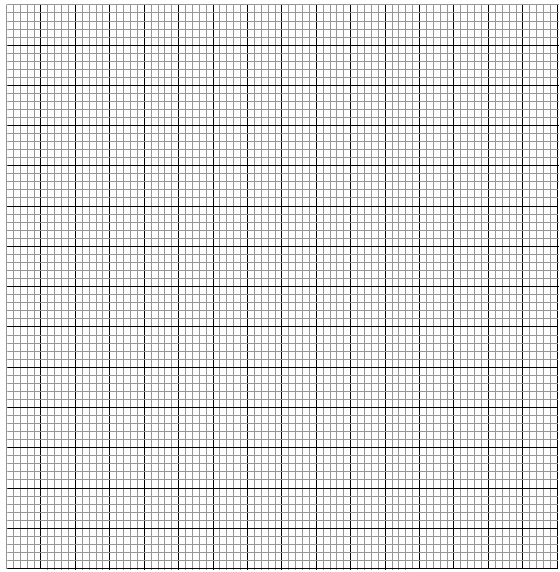 From your graph, find W the value of I when t = 10s.  	                    	         (2 marks)Given that A = 10W, determine the value of A.				         (2 marks)Determine the voltage across R at t = 10s given that R = 4.7kΩ		           (1 mark)Question TwoYou are provided with the following;a rectangular glass block4 optical pins2 thumb pinsa soft boarda plain paperProceed as follows:Place the glass block on the plain paper with one of the largest face upper most.  Trace round the glass block using a pencil as shown below.  (b)	Remove the glass block and construct a normal at B.  Construct an incident ray AB of angle of incidence, i = 200.(c)         Measure the breadth b of the glass block					(1 mark)		……………………………………………………………(c)	Replace the glass block and trace the ray ABCD using the optical pins.(d)	Remove the glass block and draw the path of the ray ABCD using a pencil.  (e)     	Measure the length L and record it in the table below											(6 marks)(f)	Repeat the procedure above for the angles of incidence given.  (g)	Calculate the values of   and Sin2 I; and record in the table above.(h)	Plot a graph of  (y-axis) against Sin2i.				(5 marks)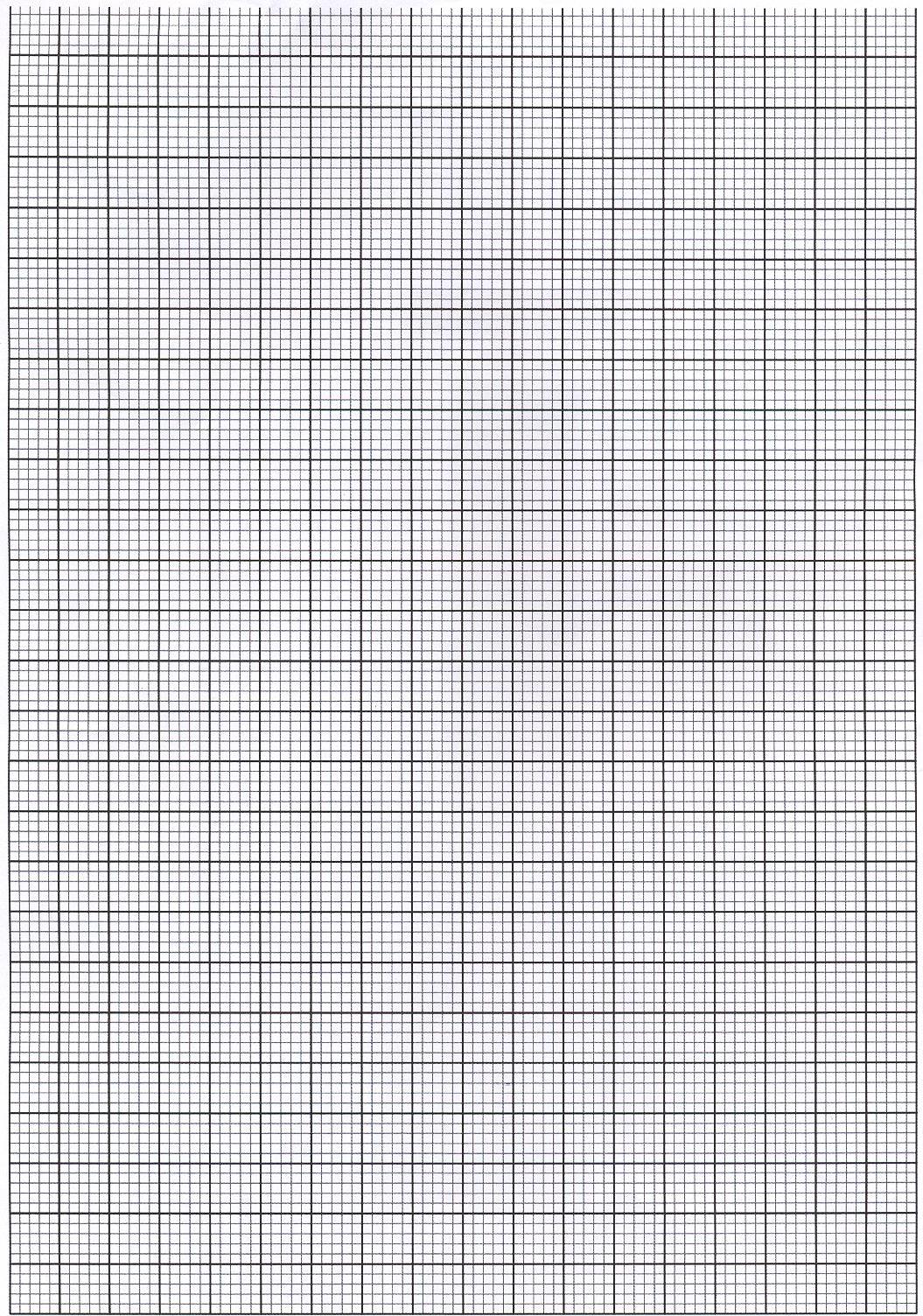  (i)	Calculate the gradient S of the graph  					(3 marks)Given that the equation of that graph is;    (j) 	Determine the value of n 							        (3 marks)(k) Present your work sheet; attached to the exam paper			          (2 mark)Question 1cdghi (j)(k) TOTALTOTALMaximum Score11852212020Candidate’s ScoreQuestion 2cefghijkTOTALMaximum Score1666533220Candidate’s Score40Current I (mA)4/5  Io3/4  Io2/3 Io1/2 Io2/5 Io1/3 Io1/4 IoYour  calculated fraction of Io (mA)Time t (s)Angle i0L (cm)L2  (cm) 2 (cm- 2)Sin2i203040506070